AUTHORIZATION OF USE OF IMAGE AND AUDIOBICENTENNIAL SPECIAL PROJECT OF PERU’S INDEPENDENCE (BSP) - MINISTRY OF FOREIGN AFFAIRS OF PERU (MFA)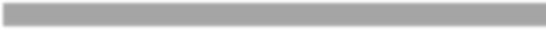 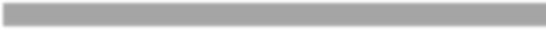 Names*Last name *Mother’s last nameType of Identity document (National Identity Document (DNI in Spanish, Passport, etc.) *5. Number of the Identity document*6. Age *       __________________________________________7.Country of residence*I authorize the Ministry of Foreign Affairs (MFA) to use my personal image and voice, for its dissemination to the Bicentennial Special Project (BSP) of Peru´s Independence in the following media:Modo Bicentenario tv program broadcast by TV Perú. Social NetworksBicentennial and MFA website Bicentennial informative supplementThis authorization is made in accordance with article 15 of the Peruvian Civil Code, under the following conditions: 1) Scope: The images and audios will be delivered for a period of 04 years.2) Dissemination level: The images and audios will be used nationally and internationally.3) Media: The images and audios will be used in print, television, and digital media.4) Concept of use: Brochures, digital campaigns, television spots, audiovisual pieces.Likewise, I declare that I have been duly informed that the treatment of my personal data whose use I authorize (my personal image and voice) will be carried out by the Ministry of Foreign Affairs, acting as a recipient of the Bicentennial Special Project of Peru's independence; Who will safeguard the treatment of the data and will proceed in accordance with the provisions of Law No. 29733 and its regulations.As a sign of conformity, with the content of this form, I subscribe myself to the ___ days of the month of ____ of the year ___________________________SIGNATURE